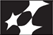 ...............................................                                                    ………………………………….(pieczęć pracodawcy)                                                                                                     (miejscowość, data)Starosta ZduńskowolskiWniosek należy złożyćw Powiatowym Urzędzie Pracy w Zduńskiej Woli, ul. Getta Żydowskiego 4W N I O S E Ko zwrot części kosztów poniesionych w związku z zatrudnieniem bezrobotnych 
w ramach prac interwencyjnychna zasadach określonych w ustawie z dnia 20 kwietnia 2004 r. o  promocji zatrudnienia i instytucjach rynku pracy, rozporządzeniu MPiPS z dnia 24 czerwca 2014 r. w sprawie organizowania prac interwencyjnych i robót publicznych oraz zasadach finansowania i przyznawania świadczeń z Funduszu PracyWniosek o refundację za miesiąc…………………………………….....…… dotyczy umowy numer……………………….…………  zawartej w dniu ………..…..……..……Wysokość wynagrodzenia podlegającego refundacji (bez wynagrodzenia za czas choroby)                            ...............................................Składki ZUS                                                                    ................................................Wysokość wynagrodzenia za czas choroby podlegające refundacji                                                    ................................................
Ogółem do refundacji                                                     ................................................Środki prosimy przekazać na numer rachunku:........................................................                                            ……................................................
(Główny księgowy: pieczęć i podpis)                                              (Pracodawca: pieczęć i podpis)
W przypadku nieobecności pracownika (zwolnienie lekarskie, urlop bezpłatny lub inne) proszę podać imię i nazwisko oraz okres nieobecności:……………………………………….………..od …………………………….do………………………….. (kod nieobecności zgodnie z RSA………………….….)……………………………………….………..od …………………………….do………………………….. (kod nieobecności zgodnie z RSA………………….….)……………………………………….………..od …………………………….do………………………….. (kod nieobecności zgodnie z RSA………………….….)……………………………………….………..od …………………………….do………………………….. (kod nieobecności zgodnie z RSA………………….….)Jestem świadomy odpowiedzialności karnej za złożenie fałszywych oświadczeń i oświadczam, iż wszystkie podane przeze mnie dane są zgodne ze stanem faktycznym, 
a załączniki dołączone do wniosku będące kopią oryginalnego dokumentu są zgodne ze stanem faktycznym. ……….......................................................                                                 ……...................................................                                                   ………...............................................
(imię i nazwisko osoby sporządzającej wniosek: nr tel.)                                                                   (Główny Księgowy: pieczęć i podpis)                                                                                             (Pracodawcy: pieczęć i podpis)Do wniosku należy dołączyć: 
listę płac wraz z pokwitowaniem odbioru wynagrodzenia, lista obecności w pracy, dowody opłat składki ubezpieczeniowej, deklaracja ZUS DRA, RCA, RSA, zwolnienie lekarskie w przypadku absencji pracowników.INSTRUKCJA  WYPEŁNIANIA Ad.1. Obliczanie  refundowanej kwoty wynagrodzeniaWysokość refundowanego wynagrodzenia za przepracowanie pełnego miesiąca = kwota wskazana w zawartej umowie pomiędzy pracodawcą a Powiatowym Urzędem Pracy (w 2024 r. jest to kwota 1.400,00 zł).Wysokość refundacji za nieprzepracowanie pełnego miesiąca = wysokość refundacji wskazana w zawartej umowie przeliczona proporcjonalnie w stosunku do pełnego miesiąca przyjmując, że miesiąc liczy 30 dni, np.:jeśli umowa obejmuje niepełny miesiąc (początek lub koniec refundacji w trakcie miesiąca) = kwota refundacji wskazana w umowie : 30 dni = stawka dzienna (zaokrąglona do 2 miejsc po przecinku), stawa dzienna x liczba dni kalendarzowych przypadających w okresie, za które przysługuje refundacja np.jeśli umowę zawarto od 15.01.2043 r. do 31.01.2024 r. na kwotę refundacji 1.400 zł to schemat wyliczenia będzie następujący: 
1.400,00 zł : 30 dni = 46.67 zł
46,67 zł x 17 dni = 793,39 zł (kwota wynagrodzenia podlegająca refundacji);jeśli pracownik korzysta z urlopu bezpłatnego lub wystąpi nieusprawiedliwiona nieobecność w pracy albo usprawiedliwiona nieobecność w pracy, gdy za jej okres pracownik nie zachowuje prawa do wynagrodzenia ani prawa do zasiłku FUS = kwota refundacji wskazana w umowie : 30 dni = stawka dzienna (zaokrąglona do 2 miejsc po przecinku), stawka dzienna x liczba dni pracy przepracowanych, za które przysługuje refundacja np. jeśli urlop bezpłatny trwał 2 dni w okresie od 15.01.2024 r. do 16.01.2024 r. to schemat wyliczenia będzie następujący:
1.400,00 zł : 30 dni = 46,67 zł 
46,67 zł x liczba dni przepracowanych tj. 28 dni (bo 30 dni  - 2 dni urlopu bezpłatnego) =  1.306,76 zł (kwota wynagrodzenia podlegająca refundacji);Ad.2. Obliczenie refundowanej składki ZUSSkładki ZUS wyliczamy od wynagrodzenia za czas przepracowany. 
Refundacja składek ZUS = iloczyn kwoty wynagrodzenia podlegającego refundacji i stawek (%) zgodnie z Deklaracją ZUS DRA (refundacji podlegają składki na ubezpieczenie emerytalne, rentowe i wypadkowe płacone przez pracodawcę) np. 1.400,00 zł (kwota wynagrodzenia podlegająca refundacji) x 17,93% 
(16,26 % + %składka wypadkowa)= 251,02 zł (składka ZUS do refundacji);Ad.3. Obliczenie wynagrodzenia do refundacji oraz chorobowego obciążającego pracodawcęPodstawa obliczania wynagrodzenia do refundacji = wysokość refundacji wskazana w zawartej umowie : 30 dni = stawka dzienna, stawka dzienna x liczba dni niezdolności do pracy= wynagrodzenie za dni nieobecności, wysokość refundacji – wynagrodzenie za dni nieobecności = wynagrodzenie do refundacji.Podstawa obliczenia wynagrodzenia chorobowego = wysokość refundacji wskazanej w umowie minus 13,71% (% składki od pracownika) = wynagrodzenie bez składek : 30 dni x 4 (dni nieobecności) x 80 % - wynagrodzenie do refundacji za czas choroby np.:
jeśli pracownik był niezdolny do pracy od 17.01.2024 r. do 20.01.2024 r. to schemat wyliczenia będzie   następujący:
1.400,00 zł : 30 = 46,67 zł
46,67 zł x 4 (dni choroby) = 186,68 zł
1.400,00 zł – 186,68 = 1.213,32 zł (wynagrodzenie za dni przepracowane)
1.213,32 zł (wynagrodzenie za dni przepracowane) x 17,93% (16,26 % + %składka wypadkowa)= 217,55 zł (składka ZUS do refundacji);
1.400,00 zł – 13,71%(skł. od pracownika) = 1.208,06 zł : 30 dni x 4 dni x 80% = 128,86 zł (wynagrodzenie chorobowe);UWAGA: Refundowana kwota wynagrodzenia i wynagrodzenia chorobowego nie może być wyższa od faktycznie zapłaconego wynagrodzenia przez pracodawcę i przyznanej kwoty refundacji.Rozliczenie finansowe wynagrodzeń zatrudnionych osób w ramach prac interwencyjnych za okres od………………………….....……do……………………..….…………..Rozliczenie finansowe wynagrodzeń zatrudnionych osób w ramach prac interwencyjnych za okres od………………………….....……do……………………..….…………..Rozliczenie finansowe wynagrodzeń zatrudnionych osób w ramach prac interwencyjnych za okres od………………………….....……do……………………..….…………..Rozliczenie finansowe wynagrodzeń zatrudnionych osób w ramach prac interwencyjnych za okres od………………………….....……do……………………..….…………..Rozliczenie finansowe wynagrodzeń zatrudnionych osób w ramach prac interwencyjnych za okres od………………………….....……do……………………..….…………..Rozliczenie finansowe wynagrodzeń zatrudnionych osób w ramach prac interwencyjnych za okres od………………………….....……do……………………..….…………..Rozliczenie finansowe wynagrodzeń zatrudnionych osób w ramach prac interwencyjnych za okres od………………………….....……do……………………..….…………..Rozliczenie finansowe wynagrodzeń zatrudnionych osób w ramach prac interwencyjnych za okres od………………………….....……do……………………..….…………..Rozliczenie finansowe wynagrodzeń zatrudnionych osób w ramach prac interwencyjnych za okres od………………………….....……do……………………..….…………..Nazwisko i imię pracownikaWynagrodzenie brutto wg. listy płacWynagrodzenie chorobowe wg. listy płac Wynagrodzenie chorobowe płatne (zaznaczyć właściwe „X”)Wynagrodzenie chorobowe płatne (zaznaczyć właściwe „X”)Wynagrodzenie 
podlegającego refundacji Wynagrodzenie chorobowe do refundacji
(jeżeli w kol. 1 zaznaczono „X”)Składka ZUS

……………..%Razem do refundacji Nazwisko i imię pracownikaWynagrodzenie brutto wg. listy płacWynagrodzenie chorobowe wg. listy płac Pracodawca ZUSWynagrodzenie 
podlegającego refundacji Wynagrodzenie chorobowe do refundacji
(jeżeli w kol. 1 zaznaczono „X”)Składka ZUS

……………..%Razem do refundacji 123456RAZEM: 